Пословицы о войнеБольше пота на ученье, меньше крови на войне.Воин воюет, а жена горюет.Военная присяга - нерушимый закон.Во время войны и стены имеют уши.Один в поле не воин.И я бы шел на войну, да жаль покинуть жену.Жизнь дана на смелые дела.Заповедь военного дела: двигайся скрытно и умело.Один воин тысячи водит, а бог и тысячи и воина водит.Бдительность - наше оружие, бдительность врага   обнаруживает.Береги командира в бою, защищай, как жизнь свою.Болтун - находка для шпиона.Болтуны и шептуны вредны.Болтовня может стоить жизни.Бояться смерти - так и победителем не быть.Бой красен мужеством.Бой отвагу любит.Бой требует уменья.В крепкой спайке фронта и тыла - непобедимая сила.В наступлении храбрость помножь на умение.Воля командира - большая сила.Всюду примером служи, честью и славой полка дорожи.Всякая пуля грозит, да не всякая разит.Гвардейский миномёт везде врага найдёт.Гвардейская слава - врагу отрава.Где отвага, там и счастье.Где смелость, там победа.Герой не многих знает, а имя его вся страна повторяет.Граната мала, да бойцу мила.Дал присягу - назад ни шагу.Для смелого солдата и рукавица - граната.Для шпиона сущий клад, кто болтлив и простоват.Друг друга поддерживать - победу одерживать.Если по-русски скроен - и один в поле воин.Жизнь на коленях позорнее смерти.Закон бойца - стойкость до конца.За край родной иди бесстрашно в бой.Змея один раз в году шкуру меняет, а предатель - каждый день.Зорки и бдительны Родины хранители.Знает один - тайна, знают двое - не тайна.Знамя части - святыня.Командовать без умения - всё равно, что слепому грибы собирать.Крепко верить - значит победить.Кто без храбрости - тот без радости.Кто в огонь ходит, того и смерть обходит.Кто в полку людей веселит, за того весь полк стоит.Кто за правое дело стоит, тот всегда победит.Кто идёт вперёд - того страх не берёт.Не рисковать - так и сражение не выиграть.Нет дружбы крепче, чем фронтовое братство.Не теряй отвагу - назад ни шагу.Опытному воину река не преграда.Осторожность воину головной боли не причиняет.Отвага бережёт воина.От глупого риска до беды близко.Победа - спутник смелых и умелых.Победу не ожидают, а догоняют.Побеждает тот, кто не даёт себя запугать.Полковая песня дух бодрит.Попусту стрелять - лишь порох терять.Пошёл в разведку - бери всё на заметку.Предвидение - половина победы.Снайпер бьёт редко, да попадает метко.Солдат солдату родной брат.Солдатская дружба сильнее смерти.Солдатскую походку издалека знают.Счастье всегда на стороне отважных.У солдата шинель - постель.У штыка нос остёр.Храбрость без ума не дорого стоит.Храбрый не тот, кто страха не знает, а кто узнал и навстречу ему идёт.Храбрый - хозяин в бою.Я тебе помогу, ты мне - это первый закон на войне.Чтоб иметь удачу, крепко знай свою задачу.Армейская молодёжь - веселее не найдёшь.Бить врага - святое дело, надо бить его умело.Бывалый солдат опытом богат.Быть смелым - не быть битым.Важна смелость, да нужна и умелость.В бою вынослив тот солдат, кто силой и ловкостью богат.В бою горько, зато потом сладко.В бою нужна смекалка, отвага и закалка.В бою побывать - цену жизни узнать.В бою равнение только по передним.В бою рождаются герои.Верность присяге - закон победы.Военный опыт перенимай, полезным советом не пренебрегай.В обороне стой крепко, в наступлении иди скоро.В осторожности превосходство богатыря.Враг рыщет - в душу лазейку ищет.Врага победишь - мир укрепишь.Вражий танк тому лишь страшен, кто растерян, ошарашен.Все за одного, один за всех, вот и обеспечен в бою успех.Дело не в стуже, а в силе оружия.Дерево в огне сгорает, а солдат от огня крепче бывает.Держи порох сухим - будешь непобедим.Дисциплина - душа армии.Дисциплина - мать победы.Друг за друга стой - выиграешь бой.Друзья познаются в бою.Если время трудное придёт, наш боец против семерых пойдёт.Если дремать - языка не поймать.Если Катя запоёт - враг и дня не проживёт.Закаляй своё тело для военного дела.Закрепляй свою победу, по пятам врага преследуй.За победой вспять не ходи: она всегда впереди.И военное дело мастера боится.Испуган - наполовину разбит.Как повоюешь, так и прославишься.Каждое место на фронте важно, везде надо биться отважно.Каждый воин знай свой маневр.Каков полк, таков о нём и толк.Каковы офицеры - таковы и войска.Когда робость приходит, победа уходит.Кто опасности не боится, того опасность избегает.Кто смел, тот и цел.Маскировка - это хитрость и сноровка.На авось врага не одолеешь.На винтовку нечего пенять, коли сам не умеешь стрелять.На войне сон хуже врага.На всякую пулю страха не напасёшься.Народ и армия одна семья.Находчивость в бою - великая сила.Отступление - ещё не поражение.Оттачивай слух и взор: тот победит, кто смел и хитёр.Офицер - бойцам пример.Победа даётся спокойному и отважному.Победа - не снег, сама на голову не падает.Разведка - глаза и уши армии.Разведка - профессия умных и храбрых.Разведчику нужна сноровка, увёртка, хитрость, маскировка.Русское сердце крепче вражеской брони.Рядом со смелым и бомба не ложиться.Сам не окопаешься - пуля закопает.Смекалка на войне помогает вдвойне.Тайна - та же сеть: ниточка порвётся - вся расползётся.Только того бьют, кто боится.Тот герой, кто за родину стоит горой.Умелому воину зима не помеха.У разведчика глаз остёр, ум хитёр, отличный слух, охотничий нюх.Честь на волоске висит, а потеряешь - так и канатом не привяжешь.Честь солдата береги свято.Чистые сапоги быстрее ходят.Что не должен знать враг, не говори другу.Пословицы  и поговорки  о войне, мире, победе. Разберите с ребенком значение пословиц, объясните ему, что такое война, зачем она бывает, что защищает солдат, что такое Родина.Без головы - не ратник, а побежал, так и воротиться можно.***Без смелости не возьмешь крепости.***Бей врага винтовкой, бей и сноровкой.***Бей врага, не жалей батога.***Бой - святое дело, иди на врага смело.***Бой красен мужеством, а приятель дружеством.***Бой отвагу любит.***Былой славой боя не выиграешь.***В бою побывать - цену жизни узнать.***В нашем полку нет толку: кто раньше встал да палку взял, тот и капрал.***Верно служу - ни по чем не тужу.***Веселое горе - солдатская жизнь.***Видит Москву фашистское око, да зуб неймет.***Воевать - так не горевать, а горевать - так не воевать.***Воин воюет, а детки горюют.***Война войной, а обед, по расписанию.***Война кровь любит.***Война привлекает тех, кто ее не знает***Война приносит шрамы и раны.***Война-забава королей.***Война-это большое болото: легко влезть, но трудно выбраться.***Войной да огнем не шутят.***Войну хорошо слышать, да тяжело видеть***Войско сухопутное - одна рука, а сухопутное и морское - две. (Петр I)***Враг рядом - бей прикладом.***Враг хотел пировать, а пришлось горевать.***Врага в слезах не утопишь.***Вчерашней славой на войне не живут.***Выиграна война, но не мир.***Гвардейский миномет везде врага найдет.***Грозен враг за горами, а еще грознее за плечами.***Две воли в поле - кому Господь поможет***Держи порох сухим - будешь непобедим.***Для советского солдата граница свята.***До Москвы на танках, а от Москвы на санках.***Дружно за мир стоять - войне не бывать.***Друзья познаются в бою.***Если по-русски скроен, и один в поле воин.***Если хочешь мира, будь готов к войне.***Живя в мире, не забывай о войне.***За край свой насмерть стой.***Иному служба - мать, иному - мачеха.***К нам с пушками, а от нас с клюшками.***Казак без коня, что солдат без ружья.***Каков полк, таков о нем и толк.***Коли мало штыка, так дадим приклада.***Кому война, а кому мать родна.***Кому мир недорог, тот нам и ворог.***Кто к нам с мечом придет, от меча и погибнет.***Кто любит войну, у того все со временем становятся врагами***Кто не хочет кормить свою армию, будет кормить чужую.***Кто оружием умело владеет, тот врагов одолеет.***Кто служит, тот тужит; а кто орет, тот песни поет.***Кто храбр да стоек, тот десятерых стоит.***Кто честно служит, с тем слава дружит.***Легко про воина слушать, да тяжело его видеть.***Либо грудь в крестах, либо голова в кустах.***Лучше умереть в поле, чем в бабьем подоле.***Мир - дело великое.***Мир вам, и я к вам!***Мир да лад - божья благодать.***Мир на свете будет - его хотят все трудящиеся люди.***Мир строит, война разрушает.***Мир-добродетель цивилизации, война - её преступление.***Миром дорожить - людям долго жить.***На войне рать крепка воеводою.***На войне, как на войне.***На героя и слава бежит.***Не мечи таких стрел, которых ты не в силах отразить.***Не пуля, а человек человека из ружья убивает.***Не силою дерутся, а умением.***Один в поле не воин.***От Москвы и до Берлина дороженька узкая.***Плох тот солдат, который не думает быть генералом.***Пуля - дура, штык молодец.***Пуля чинов не разбирает.***Русский солдат не знает преград.***С миру по нитке - Гитлеру веревка.***Сапер ошибается только один раз.***Сколько Гитлер не воюй - Победа будет русская!***Славу свою добываю в бою.***Смелости учись у разведчика, осторожности у сапера - никогда не ошибешься.***Солдат близко - кланяйся ему низко.***Стремись завоевать не мир, а его знание.***У благоразумных - мир, у мира - изобилие.***У своего гнезда и ворон орла бьет.***Умелый боец везде молодец.***Хочешь мира - готовься к войне.***Хочешь победить на войне, работай вдвойне.***Худой мир – лучше доброй ссоры.***Худой мир лучше доброй брани.***Чем дальше в лес, тем хуже для СС.***Что с бою взято, то свято.***Шаг вперед – шаг к Победе.Пословицы  и поговорки  о войне, мире, победе.Военные загадкиВоенные загадкиДЕТСКИЕ ЗАГАДКИПошел служить мой друг во флот,На корабле теперь плывет.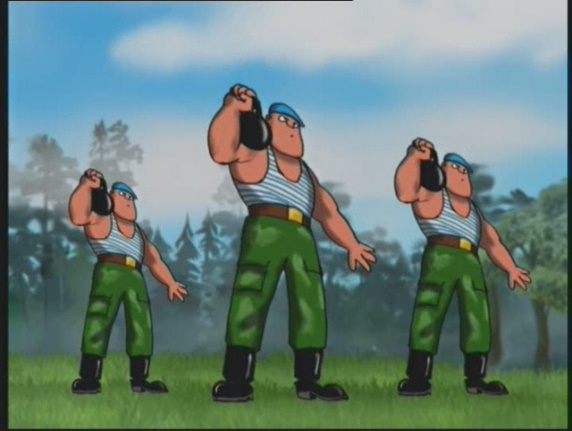 И, хоть волна идет горой,На палубе стоит герой.На нем морская форма,
♣ Он не боится шторма. (Матрос, моряк)Его машина вся в броне,Как будто черепаха.Ведь на войне как на войне,Здесь не должно быть страха!Ствол орудийный впереди:Опасно! Враг, не подходи! (Танкист)♣Он поднимает в небесаСвою стальную птицу.Он видит горы и леса,Воздушные границы.Зачем летит он в вышину?Чтоб защитить свою страну! (Военный летник, пилот)♣Он защищает поле ржи,И рощу, и дубраву.Оберегает рубежиДалекая застава.А долг военного такой:Хранить покой и твой, и мой. (Пограничник)♣У паренька сбылась мечта -Пришел служить он в роту.Теперь стреляет: "Тра-та-та!"Из пушки, миномета.Недавно служит паренек,Но самый лучший он стрелок. (Артиллерист)♣Был ранен молодой солдатНа поле утром рано.А он забрал его в санбатИ обработал раны.Извлек из тела смельчакаОпасные осколки.Была тверда его рука:"Живи, братишка, долго!" (Военврач)♣В этой форме темно-синейЗащищает он страну,И в огромной субмаринеОпускается ко дну.Охраняя океан,Был в портах десятка стран. (Подводник)♣Спешит по вызову отряд,Готовый разыскать снарядИ на пшеничном поле,И в транспорте, и в школе.Боец отряда очень смел -Три мины разрядить сумел. (Сапер)♣Крепкий прочный парашютЗа спиной его раскрылся,И за несколько минутОн на землю опустился.Он пройдет и лес, и брод,Но противника найдет. (Десантник)Загадки про военныхС врагом Егорка —
Скороговоркой
Поговорил —
И страх внушил.
Просто хват
Говорливый …(Ответ: Автомат)Я современный «Бог войны»,
Защитник рубежей страны.
Ведь, прежде, чем пойти на бой,
Меня пускают на «разбой».(Ответ: Артиллерия)Дальнозоркого мне дали —
Он ко мне приблизил дали.(Ответ: Бинокль)Глазами не увидишь, руками не возьмешь,
А без него в атаку не пойдешь.(Ответ: Боевой Клич Ура!!!)Под огнём, под пулями напрямик,
Всю войну прошел наш…(Ответ: Броневик)Самолёт стоит на взлёте,
Я готов уж быть в полёте.
Жду заветный тот приказ,
Защищать, чтоб с неба вас!(Ответ: Военный Лётчик)Любой профессии военной
Учиться надо непременно,
Чтоб быть опорой для страны,
Чтоб в мире не было …(Ответ: Войны)Все он в один миг решает,
Великий подвиг он совершает,
Он за честь стоит горой.
Кто он? Правильно.(Ответ: Герой)Нрав у злодейки буйный, злой,
А прозывается ручной.
Но совсем не виновата
В этом грозная …(Ответ: Граната)Хоть зовут меня ручная,
Но характер колкий.
Будет помнить навсегда,
Враг мои осколки.(Ответ: Граната)Родина дала приказ,
И он сразу на Кавказ!
Прыгнул ночью с парашютом —
ДорогА, порой минута!(Ответ: Десантник)Эта пушка не стреляет,
Камни далеко метает,
Нету в мире крепостей,
Устоявших перед ней.(Ответ: Катапульта)«Девушка» ходит,
Песню заводит,
Враг услышит —
Сразу не дышит.(Ответ: Катюша)Имя девичье носила
И врага огнём косила,
Вражьи замыслы поруша,
Легендарная …(Ответ: Катюша)На корабле скромны, уютны
Жилища моряков…(Ответ: Каюты)Не Бог, не царь, а ослушаться нельзя.(Ответ: Командир)Моряком ты можешь стать,
Чтоб границу охранять
И служить не на земле,
А на военном …(Ответ: Корабле)У офицера—новичка,
Всего две звёздочки пока.
До капитана не дорос.
В каком он звании, вопрос.(Ответ: Лейтенант)Самолет парит, как птица,
Там — воздушная граница.
На посту и днем, и ночью
Наш солдат — военный …(Ответ: Летчик)День и ночь ведёт дозор…
В море бдительно …(Ответ: Линкор)На корабле ходить я буду,
Когда на Флот служить пойду.
И тот корабль, подобно чуду,
Взметает встречную волну.
На нём живёт его команда —
Все люди разных возрастов.
Я буду младшим, это правда,
А кто назвать меня готов?(Ответ: Матрос)На пушку не похоже, а палит дай боже.(Ответ: Миномет)«Там, где мы, там — победа!» —
Девиз наш славный, боевой.
Мы с моря на берег из века,
Бежали «каменной» стеной!(Ответ: Морская Пехота)Был вначале он курсантом,
В полк приехал лейтенантом,
Он обучен воевать,
Как его, скажи, назвать.(Ответ: Офицер)Можешь ты солдатом стать
Плавать, ездить и летать,
А в строю ходить охота —
Ждет тебя, солдат, …(Ответ: Пехота)Что на плечах у военных?(Ответ: Погоны)На тропе, на берегу,
Преграждает путь врагу.(Ответ: Пограничник)Ночью, в полдень, на рассвете
Службу он несет в секрете,(Ответ: Пограничник)Брат сказал: «Не торопись!
Лучше в школе ты учись!
Будешь ты отличником —
Станешь …(Ответ: Пограничником)Будоражит глубину —
Бережёт свою страну.
Бороздит пучины ходко
По заданию …(Ответ: Подлодка)Он на войне как воздух нужен,
Когда пускают едкий газ.
И пусть ответ наш будет дружен:
Конечно это!?(Ответ: Противогаз)Из ограды ствол торчит,
Беспощадно он строчит.
Кто догадлив, тот поймет
То, что это …(Ответ: Пулемет)За Костей пошлю гостя,
Не знай — Костя придет, не знай — нет.(Ответ: Пуля)Летела тетеря, вечером.
Упала в лебеду, и теперь не найду.(Ответ: Пуля)Летит ворон, весь окован,
Кого клюнет, тому смерть.(Ответ: Пуля)Огнем дышит, полымем пышет.(Ответ: Пушка)Брызжет огнём,
Гремит, что гром.(Ответ: Пушки)Стоят три старушки:
Вздохнут они да охнут,
Вблизи все люди глохнут.(Ответ: Пушки)Сотворил в минувший век
Чудо—ухо человек.
За сто вёрст оно услышит,
Как медведь в берлоге дышит.(Ответ: Радар)У него бесценный дар:
Слышит за сто вёрст …(Ответ: Радар)Я служу сейчас на флоте,
Слух хороший у меня.
Есть такой же и в пехоте —
Дружим с рацией не зря!(Ответ: Радист)У нас есть «Тополь», «Тополь—М»,
Не Флоре служим мы совсем.
Стоим на страже мы страны,
Чтоб больше не было войны.(Ответ: Ракетные Войска)Днем — обручем,
А ночью — змеей.(Ответ: Ремень)Она у нас в войсках традиционно
Крупней чем взвод, но меньше батальона(Ответ: Рота)В одном дубище сусло, и масло, и смерть заперта.(Ответ: Ружье)В поле—полище несут голенище,
В том голенище деготь, и леготь,
И смерть недалече.(Ответ: Ружье)В чурке, в печурке смерть заперта.(Ответ: Ружье)Верть, верть, в черепочке смерть.(Ответ: Ружье)Мужик на берегу плюет за реку.(Ответ: Ружье)Невелик Матвей, а далеко плюет.(Ответ: Ружье)Петушок без глаз, а метко клюет.(Ответ: Ружье)Сухой Матвей далеко плюет.(Ответ: Ружье)Цыганка тонка, шумит звонко.(Ответ: Ружье)Черный кочет рявкнуть хочет.(Ответ: Ружье)Два брата, ростом по колено,
Везде с нами гуляют и нас защищают.(Ответ: Сапоги)Летит — лается,
Упадет — рассыпается.(Ответ: Снаряд)Он готов в огонь и бой,
Защищая нас с тобой.
Он в дозор идёт и в град,
Не покинет пост.(Ответ: Солдат)Что общего между деревом и винтовкой?(Ответ: Ствол)Подрасту, и вслед за братом
Тоже буду я солдатом,
Буду помогать ему
Охранять свою …(Ответ: Страну)Летит птица перната без глаз, без крыл,
Сама свистит, сама бьет.(Ответ: Стрела)Не крылата, а перната,
Как летит, так свистит,
А сидит, так молчит.(Ответ: Стрела)В эту пятницу опять
С папой в тир идём стрелять,
Чтоб до Армии я смог
Стать, как «Ворошиловский …»!(Ответ: Стрелок)Гусеницы две ползут,
Башню с пушкою везут.(Ответ: Танк)Машина эта непростая,
Машина эта — боевая!
Как трактор, только с «хоботком» —
Всем «прикурить» даёт кругом.(Ответ: Танк)Стоит черепаха — стальная рубаха,
Враг в овраг — и она где враг.(Ответ: Танк)Я на «тракторе» служу,
Только так, я вам скажу:
«Ведь прежде чем пахать мне пашню,
Я разверну сначала башню».(Ответ: Танкист)Снова в бой машина мчится,
Режут землю гусеницы,
Та машина в поле чистом
Управляется …(Ответ: Танкистом)Под себя положу,
И под голову,
Да и укрыться сверху останется.(Ответ: Шинель)Недорогой капитал все души напитал.(Ответ: Щи)Военных моряков любимец —
Носитель мин, корабль…(Ответ: Эсминец)Как называется подросток,
Изучающий морское дело?(Ответ: Юнга)